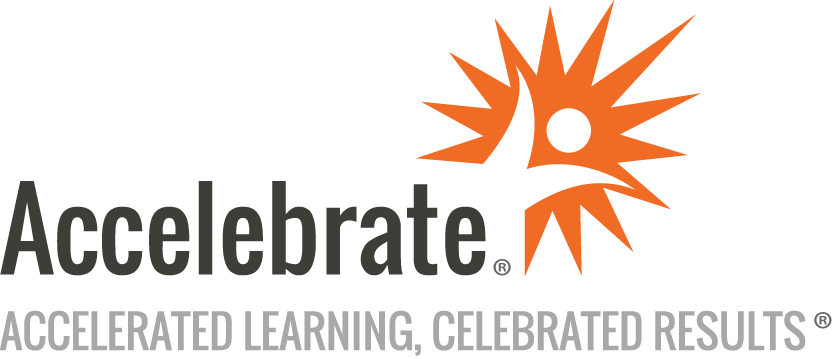 Foundations of Business AnalysisCourse Number: BA-118
Duration: 4 daysOverviewThis Foundational Business Analysis training course teaches aspiring business analysts how to design, model, and document business processes and measure their impact on business performance. Attendees learn how to define business goals before creating requirements, analyze stakeholders, conduct interviews, manage conflict, and more.This course is compliant with IIBA’s Business Analysis Body of Knowledge (BABOK® Guide) version 3 and is aligned with the practices in PMI’s Business Analysis for Practitioners: A Practice Guide.PrerequisitesNo prior experience is presumed.MaterialsAll Business Analysis training students receive comprehensive courseware.Software Needed on Each Student PCFor in-person deliveries, attendees do not need computers for this course. We will provide full classroom setup instructions that will include seating in small groups, with supplies such as flipcharts, sticky notes, markers, and pens for the attendees and a projector and Internet connection for the instructor's laptop.Online deliveries for this interactive training will use an online meeting platform (such as Zoom, WebEx, GoTo, or Teams) to have face-to-face contact online, including use of breakout rooms for group activities.ObjectivesUnderstand the core responsibilities of the business analystUnderstand the leading professional standards supporting business analysts in the industryExplore the components of each of the domains/knowledge areas that comprise the work of business analysisDefine business needs before engaging in requirements activitiesUnderstand the concepts that comprise strategy analysisPerform stakeholder analysisDecipher between project and product scope and use models to communicate the scopeIdentify the various requirements categories and recognize different types of requirementsDevelop interviewing skillsPlan and structure interviewsExamine different forms of requirements documentationExplore communication, conflict, and issue managementUnderstand the concepts of a solution evaluationApply business analysis techniques for eliciting, analyzing, and modeling requirementsOutlineIntroduction to Business Analysis What is Business Analysis?Benefiting from business analysisBusiness analysis and project successChallenges of business analysisWho performs business analysis functions in your organization?Exploring solutions optionsYour biggest challenges in past projectsA Closer Look at the Business Analyst Role Definition of business analystResponsibilities of a business analystThe BA/PM rolesIIBA/PMI and the goals of a professional associationThe purpose of having a BA standardIIBA’s BABOK Guide and PMI’s Practice Guide in Business AnalysisBusiness analysis core conceptsBusiness analysis perspectivesIIBA and PMI certifications for business analystsIntroduction to Case StudyStrategy Analysis and Change Define Strategy AnalysisWhen to perform Strategy AnalysisBusiness modelsDefining the business needRoot cause analysis5 WhysFishbone diagramDefining business requirementsWho is involved in strategy analysis in your organization?Create a Business ModelDefine the Business NeedCreate a Fishbone DiagramWrite Business RequirementsDefining a Change Strategy Define change strategyGap analysisDetermining solution optionsEnterprise readinessCultural fitOperational and functional analysisImpact analysisTransitioning to the future stateStakeholder Analysis What is a stakeholder?The importance of stakeholder analysisStakeholder identificationStakeholder typesTips/techniques for identifying and analyzing stakeholdersKeeping track of stakeholdersIdentify StakeholdersUnderstanding and Defining Solution Scope Defining solution scopeTechniques to useProject scope versus product scopeFinding solution boundariesWhat is a feature?Identifying key featuresIdentifying Solution ScopeDraw a Context DiagramDefining Scope with FeaturesUnderstanding Requirements What is a requirement (IEEE and IIBA definitions)Project roles involved in requirements activitiesRequirements typesAssumptions and constraintsBusiness rulesDecision tables and inference rulesRequirements vs. business rulesRequirements vs. specificationsDiscussions:RequirementsBusiness rulesDefine a Business RuleWrite RequirementsBusiness Process Modeling Why do we model processes?What is Business Process Management?Using a modeling notation“As Is” vs. “To Be” modelingWhy use BPMN?Basic BPM notationDeveloping a business process modelUsing a facilitated sessionBusiness Process Modeling – A case studyDeveloping a Business Process ModelCreate a Business Process ModelPreparing for Requirements Elicitation Types of elicitation techniquesInterviewing – what and why?Preparing for an effective interviewSelecting the right intervieweesTypes of questions to askSequencing of questionsElicitation Techniques You Have UsedPlanning for an InterviewElicitation using Interviews and Workshops Conduct the InterviewEstablishing rapport with stakeholdersActive listening and listening stylesWorkshops and getting the right peopleThe role of the facilitatorThe brainstorming techniqueDecision rules and reaching a consensusAvoiding GroupthinkEncouraging participationManaging meetings and conflictConduct an InterviewConfirming Elicitation Results Defining requirements analysisPrioritizing requirements (MoSCoW, Timeboxing, Voting, etc.)Documenting requirementsOther uses for specifications and modelsUnified Modeling Language (UML®)Explaining user storiesThe traceability matrixCommunicating requirementsAnalyzing RequirementsIdentifying User StoriesTracing RequirementsObtaining ApprovalAnalyzing Requirements with Use Cases What is an actor?Types of actorsDefining actorsLocating use casesUse case diagramsUse case tipsDefining and identifying scenariosParts of a use caseDefining primary and secondary actors and pre and post conditionsBest practices for writing use casesTemplate: Use Case SpecificationDrawing a Use Case DiagramWrite the Main Success ScenarioScenarios and flowsAlternate and exception flowsAlternate scenario post-conditionsGuidelines for Alternate flowsExamples of alternate and exception flowsWriting Alternate and Exception FlowsDocumenting Requirements How requirements relate to use casesWriting Non-Functional requirementsUser Interface RequirementsReporting requirementsData requirementsData accessibility requirementsBusiness requirements document (BRD)BRD vs. the Functional RequirementsVerifying RequirementsQuality attributesPurpose of the requirements packageBA Deliverables across knowledge areas/domainsPlanning BA deliverablesDevelop a User InterfaceVerifying RequirementsManaging and Communicating Business Analysis Information Business analysis communicationThe business analyst’s role in communicationForms of communication7Cs of communicationSymptoms of information overloadInformation mappingPresentation and common elementsRequirements walkthroughsConflict and issue managementConflict resolution techniquesEvaluating the Solution Understanding solution evaluationVerification vs. validationTiming of solution evaluationPlanning solution evaluationPerforming solution evaluationUsing existing metricsEvaluating long-term performanceQualitative vs. Quantitative measuresTools and techniques used in solution evaluationComparing expected vs. actualWhen variances occurProposing recommendations to address variancesCommunicating evaluation resultsConclusion and Additional Information